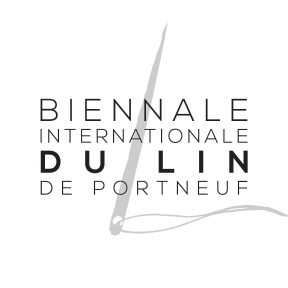 Appel aux artistes
Biennale internationale du lin de Portneuf 2019Les organisateurs de la Biennale internationale du lin de Portneuf (BILP) lancent un appel de dossiers aux artistes souhaitant travailler avec le lin sous toutes ses formes ou élaborer des concepts liés au lin afin d’enrichir la banque de données qui sera mise à la disposition du comité de direction artistique de l’événement. Rappelons que la BILP a lieu les années impaires dans la région portneuvoise. Les créateurs de plusieurs champs de pratique sont admis : arts visuels, métiers d’art, design, etc.DÉPÔT DE DOSSIERLes artistes désirant s’inscrire à la banque de données de la Biennale internationale du lin de Portneuf doivent faire parvenir leur dossier par courriel à info@biennaledulin.com avant le 20 novembre 2017. Un dossier complet comprend :Le formulaire d’identification dûment rempliUn curriculum vitæ (3 pages maximum)Une présentation de la démarche artistique (une page maximum)Des documents visuels (5 images en format JPG n’excédant pas 1 Mo ou 1024 X 768 pixels) Un dossier de presse (facultatif) La proposition d’un projet conçu spécifiquement pour la Biennale du lin n’est pas exigée à cette étape.À noter : Une confirmation de la bonne réception de votre dossier vous sera retournée par courrielLes artistes retenus pour l’édition 2019  seront contactés en février 2018— 30 — Pour information :  		Dominique Roy, directrice générale				Biennale internationale du lin de Portneuf				(819) 376-8201	info@biennaledulin.comwww.biennaledulin.comDÉPÔT D’UN DOSSIER D’ARTISTEBiennale internationale du lin de Portneuf 2019FORMULAIRE D’IDENTIFICATIONIdentification de l’artiste :Veuillez indiquer votre choix parmi les disciplines suivantes :  Arts visuels 	    Métiers d’art 	 Design Document à joindre pour l’évaluation de la candidature :	 Curriculum vitæ de l’artiste (3 pages maximum)	 Présentation de la démarche artistique (une page maximum)	 Documents visuels (5 images en format JPG n’excédant pas 1 Mo ou 1024 X 768 pixels) 	 Dossier de presse (facultatif) Faites parvenir votre dossier :	par courriel à info@biennaledulin.comavant le 20 novembre 2017. Pour information : 	Dominique Roy, directrice générale	Biennale internationale du lin de Portneuf	(819) 376-8201
	info@biennaledulin.comwww.biennaledulin.comPrénom, Nom :Adresse :Téléphone :Courriel :Site Internet :